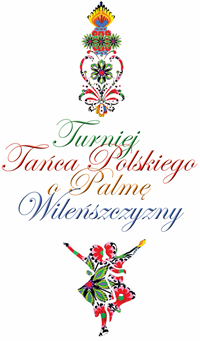  IX TURNIEJ  TAŃCA   POLSKIEGOO PALMĘ WILEŃSZCZYZNY10 GRUDNIA 2023 r.KARTA ZGŁOSZENIAReprezentowana instytucja, placówka, grupa artystyczna :................................................................................................................................Instruktor/instruktorzy par:Nazwisko i imię: ............................................................................................................................tel. kontaktowy: 	…………………………………………………………………………………………….e-mail kontaktowy: 	…………………………………………………………………………………………….KATEGORIA STARTOWA REGULAMIN IX TURNIEJU TAŃCA POLSKIEGOO PALMĘ WILEŃSZCZYZNY            ORGANIZATORZY:            Wielofunkcyjny Ośrodek Kultury w Niemenczynie.TERMIN I MIEJSCE10 grudnia 2023 r.Dom Polskiej Kultury w Wilnie, ul. Naugarduko 76CEL KONKURSUochrona polskiego dziedzictwa kulturowego;popularyzowanie polskich tańców narodowych;nawiązanie do tradycji polskich tańców narodowych, jako formy tańców towarzyskich;ukazanie polskich tańców narodowych, jako kreatywnej metody pracy z dzieckiem w procesie wychowania estetycznego;stworzenie dzieciom i młodzieży nowej formy aktywnego spędzania wolnego czasu;integracja środowiska dzieci i młodzieży oraz instruktorów pracujących z zespołami czy grupami twórczymi, wymiana doświadczeń.KATEGORIE WIEKOWE, REPERTUAR TAŃCÓW, WARUNKI UCZESTNICTWAa) turniej rozgrywany będzie w następujących kategoriach:               kategoria I   7 - 9 lat - polka, krakowiak               kategoria II   10 - 12 lat - polka, krakowiak               kategoria III     13 - 15 lat - polka, krakowiak, oberek               kategoria IV     16 - 18 lat - krakowiak, oberek, kujawiak, mazur               kategoria V      19 - 26 lat - krakowiak, oberek, kujawiak, mazur               kategoria VI     27 - 39 lat - kujawiak, mazur, oberek               kategoria VII   40 lat - 50 lat - kujawiak, mazur               kategoria VIII  50 lat i powyżej - kujawiak, mazuro przynależności do kategorii wiekowej decyduje wiek osoby starszej w parzeod godz. 9.15 próba parkietu od najmłodszych kategoriiTurniej rozpocznie się o godz. 10:00 polonezemo dopuszczeniu pary do turnieju decyduje przesłanie KARTY ZGŁOSZENIOWEJ w wersji elektronicznej na e-mail: renginiai@ndkc.lt  do dnia 30 listopada 2023 r. , uiszczenie opłaty startowej  - 20 euro od pary do zapłacenia na miejscuSĘDZIOWANIE TURNIEJUPary taneczne ocenia zespół jurorów wybranych z grona sędziów certyfikowanych składających się z 3 - 5 sędziów oceniających i sędziego skrutinera. Szczegóły na https://www.cioff.pl/NAGRODYwszystkie pary otrzymują dyplomy uczestnictwa i medaleparom finałowym organizatorzy przyznają nagrody i dyplomy stosowne do zajętych miejscL.p.Nazwisko i ImięNazwisko i ImięData urodzeniaKategoria startowa, klasa1.Partner1.Partnerka2.Partner2.Partnerka3.Partner3.Partnerka4.Partner4.Partnerka5.Partner5.Partnerka